Arthrex s. r. o.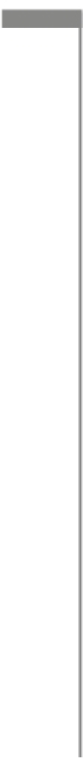 se sídlem: Ve Žlíbku 2402/77a, 193 00 Praha 9IČO: 07578814 DIČ: CZ07578814zapsaná v Obchodním rejstříku vedeném Městským soudem v Praze, spisová značka C302023 za níž jedná xxxx, MIM, jednatelBankovní spojení: UniCredit Bank Czech Republic and Slovakia, a. s. (dále též „Prodávající“)aOblastní nemocnice Trutnov a. s.se sídlem: Maxima Gorkého 77, Kryblice, 541 01 TrutnovIČO: 26000237zapsaná v obchodním rejstříku vedeném Krajským soudem v Hradci Králové, oddíl B, vložka 2334za níž jedná Ing. Miroslav Procházka, Ph.D., předseda správní rady (dále též „Kupující“)uzavírají v souladu s ustanovením  §  2085  a  násl.  zákona  č.  89/2012  Sb.,  občanského  zákoníku, ve znění pozdějších předpisů (dále též „občanský zákoník“) tutosmlouvu o koupi(dále též „Smlouva”)Článek 1.Východiska SmlouvyProdávající prohlašuje, že je výlučným vlastníkem následující movité věci – zdravotnického prostředku:NanoScope™– zobrazovací systémZdravotnický prostředek uvedený v odst. 1.1. Smlouvy je blíže specifikován v příloze č. 1, která tvoří nedílnou součást této Smlouvy (dále též „Předmět koupě“).Prodávající výslovně prohlašuje, že Předmět koupě splňuje technické, hygienické, bezpečnostní  a  další  standardy  dle   předpisů  Evropského   společenství  (Evropské   unie)  a odpovídá požadavkům stanoveným právními předpisy České republiky, harmonizovanými českým technickým normám, a ostatním ČSN, které se vztahují k Předmětu koupě, zejména že jsou splněny podmínky dle zákona č. 22/1997 Sb., o technických požadavcích na výrobky a o změně a doplnění některých zákonů, ve znění pozdějších předpisů zákona č. 268/2014 Sb. o zdravotnických prostředcích a o změně zákona č. 634/2004 Sb., o správních poplatcích, veznění pozdějších předpisů (dále „zákon o zdravotnických prostředcích“), jakož i všech souvisejících prováděcích předpisů k zákonu o zdravotnických prostředcích.Prodávající rovněž prohlašuje, že Předmět  koupě  dle této  Smlouvy má uděleno  prohlášení o shodě a ke dni předání kupujícímu bude opatřen označením CE.Prodávající dále prohlašuje, že splňuje z hlediska kvalifikace a věcného vybavení podmínky pro výkon servisu Předmětu koupě dle zákona o zdravotnických prostředcích.Prodávající prohlašuje, že je oprávněn tuto Smlouvu uzavřít a že mu v uzavření této Smlouvy nebrání žádný závazek vůči jiné osobě, ani nárok státu, finančního úřadu nebo jiného orgánu, ani nehrozí nebezpečí žádného takového závazku či nároku, že není nikterak omezen, smluvně ani ze zákona, v dispozici  s  Předmětem  koupě,  že  Předmět  koupě  není  zapsán do soupisu majetkové podstaty ve smyslu zákona č. 182/2006 Sb., o úpadku a způsobech jeho řešení (insolvenční zákon), ani takový zápis nehrozí, a že je tedy oprávněn převést vlastnického právo k Předmětu koupě na Kupujícího za podmínek stanovených touto Smlouvu.Článek 2.Základní ustanoveníProdávající se touto Smlouvou zavazuje, že Kupujícímu odevzdá Předmět koupě a umožní mu nabýt výlučné vlastnické právo k Předmětu koupě za podmínek sjednaných touto Smlouvou  a Kupující se zavazuje, že řádně a včas odevzdaný Předmět koupě za podmínek sjednaných touto Smlouvou převezme a zaplatí Prodávajícímu sjednanou kupní cenu.Prodávající se touto Smlouvou zavazuje, že provede instalaci/montáž Předmětu koupě, uvedení Předmětu koupě do provozu, zaškolení pracovníků Kupujícího určených k obsluze Předmětu koupě, a že spolu s Předmětem koupě odevzdá Kupujícímu veškerou dokumentaci dle pododst. 3.4.1. až 3.4.6. této Smlouvy.Prodávající se touto Smlouvou dále zavazuje, že bude Kupujícímu poskytovat k Předmětu koupě dle této Smlouvy servis (tj. BTK a opravy) ve smyslu zákona o zdravotnických prostředcích, v souladu s právními předpisy, pokyny výrobce zdravotnického prostředku tvořícího Předmět koupě a touto Smlouvou.Článek 3.Podmínky odevzdání a převzetí Předmětu koupěProdávající je povinen odevzdat Kupujícímu Předmět koupě v množství, jakosti a provedení podle této Smlouvy, zejména její přílohy č. 1.Prodávající se zavazuje odevzdat Kupujícímu Předmět koupě ve lhůtě nejpozději do 6 týdnů po oboustranném podpisu této Smlouvy. Nedojde-li k odevzdání a převzetí Předmětu koupě bezprostředně po uzavření této Smlouvy, je Prodávající povinen informovat Kupujícího o termínu odevzdání Předmětu koupě alespoň dva pracovní dny předem.Prodávající  odevzdá  Předmět  koupě  Kupujícímu  a  Kupující   převezme  Předmět  koupě   od Prodávajícího na adrese Ortopedické OS, Oblastní nemocnice Trutnov, a. s., Maxima Gorkého 77, 541 01 Trutnov (dále „Místo plnění“). Ujednání dle odst. 3. 7. této Smlouvy tím není dotčeno.Prodávající je povinen odevzdat společně s Předmětem koupě zejména následující dokumentaci:předávací protokol a dodací list;protokol o zaškolení obsluhy;prohlášení o shodě;návod k použití v českém jazyce;Předmět  koupě  bude   Prodávajícím   dodán   do   Místa   plnění   na   jeho   vlastní   náklady a nebezpečí, a to takovým způsobem, aby nedošlo k jeho poškození, popř. znehodnocení, změnám či kontaminaci, a aby Předmět koupě nebyl při přepravě vystaven nepříznivým vnějším vlivům.K převodu vlastnického práva k Předmětu koupě z Prodávajícího na Kupujícího dochází okamžikem převzetí Předmětu koupě v Místě plnění Kupujícím, které Kupující potvrdí podpisem předávacího protokolu, jenž bude vyhotoven ve dvou vyhotoveních, přičemž každá smluvní strana obdrží po jednom vyhotovení.Prodávající se zavazuje odevzdat Kupujícímu Předmět koupě, který:nemá žádné faktické ani právní vady;bude v originálním neporušeném obalu;bude odevzdán s doklady a dokumenty dle pododst. 3.4.1. až 3.4.4. této Smlouvy.Prodávající bere na vědomí, že Kupující je oprávněn odmítnout převzetí Předmětu koupě, který nebude splňovat požadavky uvedené v pododst. 3.7.1. až 3.7.3. této Smlouvy.Smluvní  strany   výslovně  sjednávají,  že   nebezpečí  škody   na  Předmětu  koupě   přechází  z Prodávajícího na Kupujícího  okamžikem  převzetí  Předmětu  koupě  Kupujícím  v  souladu  s touto Smlouvou. Ustanovení § 2121 odst. 2 občanského zákoníku se nepoužije.Článek 4.Kupní cena, platební podmínkySmluvní strany se dohodly, že kupní cena za Předmět koupě činí částku 275.000,- Kč (slovy: dvěstěsedmdesátpěttisíc korun českých) bez DPH, přičemž k uvedené částce bude připočtena DPH v aktuální zákonné výši.Kupní cenu včetně příslušné DPH Kupující uhradí bezhotovostním převodem na účet Prodávajícího, a to na základě daňového dokladu - faktury vystavené Prodávajícím. Prodávající vystaví a odešle Kupujícímu fakturu neprodleně po předání a převzetí Předmětu koupě ve smyslu odst. 3.1. až 3.8. této Smlouvy.Pro vyloučení veškerých pochybností smluvní strany sjednávají, že za den zaplacení se považuje den, kdy dojde k odepsání kupní ceny včetně  DPH z bankovního  účtu Kupujícího  ve prospěch bankovního účtu Prodávajícího. Ustanovení odst. 4.7. a odst. 4.8. této Smlouvy tím není dotčeno.Faktura  Prodávajícího   musí   formou   a   obsahem   odpovídat   zákonu   č.   563/1991   Sb., o účetnictví, ve znění pozdějších předpisů, a musí obsahovat veškeré náležitosti daňového dokladu dle ustanovení § 29 a násl. zákona o DPH.Splatnost faktury se sjednává v délce 60 dnů.V případě, že faktura Prodávajícího nebude mít náležitosti a přílohy sjednané touto Smlouvou, je Kupující oprávněn fakturu zaslat ve lhůtě splatnosti zpět Prodávajícímus uvedením důvodu jejího vrácení a lhůta splatnosti se tím přerušuje. Lhůta splatnosti faktury počíná běžet znovu ode dne doručení opravené nebo nově vystavené faktury Kupujícímu nebo ode dne nového doručení faktury doplněné o požadované přílohy.Prodávající se zavazuje, že na faktuře uvede označení peněžního ústavu a číslo bankovního účtu, který je zveřejněn správcem daně v souladu se Zákonem o DPH a ve prospěch kterého má být provedena platba kupní ceny.V případě prodlení Kupujícího s úhradou faktury delší než 30 dní po splatnosti má Prodávající právo na úrok z prodlení z dlužné částky v zákonné výši.Článek 5.Práva Kupujícího z vadného plnění, záruka za jakostPráva a povinnosti z vadného plnění (tj. z vad Předmětu koupě) se řídí ustanovením § 2099    a násl. občanského zákoníku v rozsahu, v jakém tato Smlouva nestanoví odlišně. Ustanovení§ 2103 ani § 2111 občanského zákoníku se na práva Kupujícího z vadného plnění dle této Smlouvy nepoužijí.Prodávající poskytuje Kupujícímu záruku za jakost Předmětu koupě v délce 6 (šest) měsíců, a to od převzetí Předmětu koupě Kupujícím, resp. od uvedení Předmětu koupě do provozu, podle toho, který z těchto okamžiků nastane později. Prodávající bude po dobu trvání záruky poskytovat záruční servis, který je upraven a podrobněji specifikován v čl. 6. této Smlouvy. Práva Kupujícího z poskytnuté záruky za jakost se řídí ustanovením § 2113 a násl. občanského zákoníku v rozsahu, v jakém tato Smlouva nestanoví odlišně. Úpravou práv a povinnosti z vadného plnění nejsou dotčeny povinnosti Prodávajícího dle záručního servisu.Kupující je povinen vadu Předmětu koupě oznámit (reklamovat) Prodávajícímu písemně. Písemná forma oznámení vad je zachována i v případě, kdy je toto oznámení učiněno faxem či prostřednictvím elektronické pošty (e-mailem) na e-mailovou adresu Prodávajícího: xxxx @arthrex.cz. Oznámení musí obsahovat stručný popis toho, v čem je vada spatřována, resp. čím se projevuje. Současně s oznámením vady Předmětu koupě sdělí Kupující Prodávajícímu, jaké právo (způsob vyřízení reklamace) si zvolil.Prodávající je povinen vyřídit reklamaci bez zbytečného odkladu po jejím uplatnění, nejpozději do 10 dnů od oznámení vad plnění a uplatnění práva Kupujícího, pokud se smluvní strany v konkrétním případě písemně nedohodnou jinak. Do odstranění vady Prodávajícím není Kupující povinen uhradit Prodávajícímu Kupní cenu (v případě, že ještě nebyla uhrazena), lhůta pro zaplacení Kupní ceny v takovém případě neuplyne dříve než 30 dní       po odstranění vady.Na základě oznámení vady plnění je Prodávající povinen vydat Kupujícímu písemné potvrzení o tom, kdy byly vady Prodávajícímu oznámeny, v čem Kupující vady spatřuje, resp. čím se vada  projevuje)  a  jaký  způsob  vyřízení  reklamace  Kupující  požaduje,  resp.  jaké  právo     z vadného plnění si zvolil. Po vyřízení reklamace je Prodávající povinen vydat Kupujícímu písemné potvrzení o datu a způsobu vyřízení reklamace.V případě oprávněné reklamace je Prodávající povinen nahradit Kupujícímu veškeré náklady, které Kupující účelně vynaložil v souvislosti s uplatněním práva z vadného plnění. Náhradu těchto nákladů poskytne Prodávající na základě písemné výzvy Kupujícího doručenéProdávajícímu. Náhrada nákladů je splatná do 21 dnů ode dne doručení výzvy podle předchozí věty, a to způsobem v této výzvě uvedeným.Článek 6.Záruční a pozáruční servis Předmětu koupěServisem se v této Smlouvě v souladu se zákonem o zdravotnických prostředcích rozumí BTK a opravy. Servis je Prodávající povinen provádět v souladu s právními předpisy a pokyny výrobce. Servis je Prodávající povinen poskytovat jako  záruční servis poskytovaný zdarma,     a následně jako pozáruční servis za cenu zvlášť ujednanou pro BTK a zvlášť pro opravy (odst.6.3. této Smlouvy). Kde se ve Smlouvě užívá samostatně termín servis, zahrnuje jak záruční, tak pozáruční servis. Prodávající bude Kupujícímu po dobu trvání záruky za jakost dle odst.5.2.  této  Smlouvy  bezplatně  poskytovat  záruční  servis  včetně  dodávek  náhradních  dílů  k Předmětu koupě o následujícím rozsahu a za následujících podmínek:Kupující  je  povinen  uplatnit  zjištěné  vady  předmětu   koupě   u   prodávajícího   bez zbytečného odkladu poté, co je zjistil.  Kupující  uplatní  zjištěné  vady  písemně na adresu prodávajícího uvedenou v záhlaví této smlouvy, e-mailem na adresu david.straka@arthex.cz či telefonicky na telefonním čísle +420 604 655 672 (dále„Pohotovostní linka“). Dnem nahlášení vady je den, kdy prodávající obdržel oznámení zjištěných vad nebo den, ve kterém byly zjištěné vady oznámeny kupujícím telefonicky.Prodávající nastoupí k odstranění nahlášené vady Předmětu koupě bez zbytečného odkladu, nejpozději však do 2 dnů od nahlášení vady na Pohotovostní lince, nedohodnou-li se smluvní strany v konkrétním případě písemnou formou jinak.Prodávající odstraní vadu Předmětu koupě bez zbytečného odkladu, nejpozději však do 3 dnů od nahlášení vady na Pohotovostní lince, nedohodnou-li se smluvní strany v konkrétním případě písemnou formou jinak.Prodávající   poskytne    Kupujícímu    bezplatnou    technickou    podporu    při    práci s Předmětem koupě, resp. při jeho implantaci pacientům. Prodávající na základě předchozí  žádosti  Kupujícího   zajistí   přítomnost   školeného   technika-konzultanta v místě provozu Předmětu koupě.Prodávající je povinen provádět v souladu s právními předpisy a pokyny výrobce zdravotnického  prostředku, který tvoří Předmět koupě, na Předmětu koupě servis (tj. BTK     a opravy) po celou dobu životnosti Předmětu koupě.Záruční servis (tj. BTK a opravy vč. potřebného materiálu) bude Prodávajícím po dobu trvání záruky za jakost prováděn bezplatně. Po uplynutí záruky za jakost bude pozáruční servis Prodávajícím prováděn (i) pokud jde o opravy v ceně 1,000,- Kč bez DPH/hod. práce, dopravné 12,- Kč bez DPH/km, ztrátový čas technika 300,- Kč bez DPH/hod. BTK bude Prodávajícím prováděna v ceně 1.500,- Kč bez DPH/ks vč. potřebného materiálu dle doporučení výrobce, dopravné 12,- Kč bez DPH/km, ztrátový čas technika 300,- Kč bez DPH/hod. BTK se provádí v intervalu 12 měsíců.V případě, že v rámci poskytování záručního servisu Prodávajícím nedojde k odstranění vady Předmětu koupě ve lhůtě uvedené v pododst. 6.1.3.  této  Smlouvy,  je  Kupující  oprávněn  po uplynutí této lhůty uplatnit vůči Prodávajícímu dle své volby právo na:odstranění vady dodáním nového zdravotnického prostředku bez vad;přiměřenou slevu z kupní ceny neboodstoupení od Smlouvy.Článek 7.Další práva a povinnosti smluvních stranProdávající je povinen plnit veškeré své povinnosti vyplývající ze Smlouvy s odbornou péčí,     v souladu s obecně závaznými právními předpisy, pokyny výrobce, Smlouvou a pokyny Kupujícího, neodporují-li tyto závazným právním předpisům nebo pokynům výrobce.Kupující se zavazuje poskytnout Prodávajícímu součinnost potřebnou k řádnému plnění povinností Prodávajícího ze Smlouvy.Prodávající odpovídá za veškerou újmu vzniklou Kupujícímu nebo třetím osobám v souvislosti s porušením jakékoliv povinnosti Prodávajícího vyplývající ze Smlouvy.Prodávající je povinen neprodleně oznámit Kupujícímu jakoukoliv skutečnost, která by mohla mít, byť i  jen  částečně,  vliv  na  schopnost  Prodávajícího  plnit  své  povinnosti  vyplývající  ze Smlouvy. Takovým oznámením však Prodávající není zbaven povinnosti nadále plnit své povinnosti vyplývající ze Smlouvy řádně a včas.Prodávající  je  povinen  zachovávat  mlčenlivost  o  všech  skutečnostech,  o  nichž  se  dozví  v souvislosti s plněním této Smlouvy, ledaže by šlo o skutečnosti nepochybně obecně známé. Tato povinnost mlčenlivosti se shodně vztahuje i na všechny zaměstnance Prodávajícího, příp. další osoby jakkoliv spolupracující s Prodávajícím. Povinnost mlčenlivosti podle předchozí věty trvá i po zániku této Smlouvy.Prodávající podpisem této Smlouvy přebírá na sebe nebezpečí změny okolností ve smyslu ustanovení § 1765 občanského zákoníku.Smluvní strany se výslovně dohodly, že Kupující je oprávněn postoupit práva a povinnosti vyplývající ze záruky za jakost, garance funkčnosti, jakož i servis dle čl. 6 této Smlouvy na třetí osobu.Článek 8.Právo odstoupit od SmlouvyKupující je oprávněn od této Smlouvy odstoupit zejména v případě, že:vůči majetku Prodávajícího bude probíhat insolvenční řízení dle insolvenčního zákona nebo že bude insolvenční návrh zamítnut proto, že majetek Prodávajícího nepostačuje ani k úhradě nákladů insolvenčního řízení;Prodávající vstoupí do likvidace;Prodávající mu neodevzdá Předmět koupě v souladu s čl. 3. této Smlouvy;se Kupující z jakéhokoliv důvodu nestane výlučným vlastníkem Předmětu koupě podle této Smlouvy;některé z prohlášeních Prodávajícího uvedených v odstavcích 1.1. až 1.6. této Smlouvy se po uzavření Smlouvy ukáže jako zcela nebo zčásti nepravdivé.Prodávající je  oprávněn od této  Smlouvy odstoupit v  případě,  že  Kupující bude  v prodlení  s úhradou svých peněžitých závazků vyplývajících z této Smlouvy po dobu delší než 90 dnů  po splatnosti.Každé odstoupení od této Smlouvy musí mít písemnou formu, přičemž písemný projev vůle odstoupit od Smlouvy musí být druhé smluvní straně řádně doručen. Účinky každého odstoupení od této Smlouvy nastávají okamžikem doručení písemného projevu vůle odstoupit od Smlouvy druhé smluvní straně. Odstoupení od této Smlouvy se nedotýká  nároku na náhradu škody vzniklé porušením této Smlouvy ani nároku na zaplacení úroku z prodlení.Článek 9.Závěrečná ustanoveníVzájemné právní vztahy smluvních stran, které jsou touto Smlouvou založeny, avšak nejsou výslovně upraveny v této Smlouvě, se řídí českým právem, především příslušnými ustanoveními občanského zákoníku.Smluvní strany  se  ve  smyslu  ustanovení §  558  odst.  2  občanského  zákoníku dohodly,  že v jejich vztazích týkajících se této Smlouvy se nepřihlíží k obchodním zvyklostem, a to  ani těm, které jsou zachovávány obecně, ani těm, které jsou zachovávány v rámci odvětví, jichž se týká tato Smlouva.Smluvní strany vylučují použití ustanovení § 1799 a 1800 občanského zákoníku na právní vztahy založené touto Smlouvou.Smluvní strany si nepřejí, aby nad rámec výslovných ustanovení této Smlouvy byly jakákoliv práva a povinnosti dovozovány z dosavadní či budoucí praxe zavedené mezi smluvními stranami, ledaže je v této Smlouvě výslovně ujednáno jinak.Prodávající i Kupující prohlašují, že se necítí být a nepovažují se za slabší stranu vůči druhé straně této Smlouvy (ve smyslu občanského zákoníku), měli možnost se seznámit se zněním této Smlouvy, uplatnit vůči  ní  návrhy  na její  doplnění  či  změny, obsahu  Smlouvy  rozumí  a chtějí jí být vázáni.Zjistí-li se, že některé ustanovení této Smlouvy je zcela nebo částečně neplatné nebo se neplatným stane, platnost ostatních ustanovení této Smlouvy tím nebude dotčena, ledaže takové neplatné ustanovení nemůže být odděleno od zbývajících ustanovení této Smlouvy. Příslušné neplatné ustanovení ve smluvní úpravě bude nahrazeno adekvátní úpravou, která se, jak jen je to  právně  možné,  podobá  tomu,  co  strany  zamýšlely  nebo  by  s  ohledem na smysl a účel této Smlouvy zamýšlely, kdyby příslušná otázka vyvstala.Tato Smlouva zahrnuje úplnou dohodu mezi stranami a žádná jiná ujednání, slovní či písemná, která by se týkala předmětu této Smlouvy, mezi stranami neexistují a pokud taková ujednání existovala, jsou tímto zrušena a nahrazena touto Smlouvou.Tato smlouva nabývá platnosti  dnem  jejího  podpisu oběma smluvními stranami. V souladu  s ust. § 6 odst. 3 zák. č. 340/2015 Sb., o registru smluv, v platném znění, tato smlouva nabývá účinnosti dnem jejího podpisu poslední smluvní stranou.Smluvní strany se dohodly, že uveřejnění v souladu se zákonem o registru smluv provede kupující. Smlouva bude zveřejněna po anonymizaci provedené v souladu s platnými právními předpisy.Jakékoli spory mezi smluvními stranami vyplývající  z této  Smlouvy nebo vzniklé v souvislosti s ní budou řešeny nejprve smírně. Nepodaří-li se smírného řešení dosáhnout do jednoho měsíce ode dne, kdy některá ze smluvních stran druhé smluvní straně oznámí svépřesvědčení o existenci sporu nebo svůj návrh na jeho řešení, bude spor rozhodnut na návrh kterékoli smluvní strany obecným soudem.Nevyplývá-li z písemného ujednání smluvních stran výslovně něco jiného, budou jakákoli oznámení, včetně případných výzev, či jiná sdělení předpokládaná podle této Smlouvy nebo  v souvislosti s ní učiněna písemně. Přípustnou formou jejich doručování podle této Smlouvy je osobní předání oproti podpisu nebo doručení poštou formou doporučené zásilky na adresu uvedenou v úvodu této Smlouvy nebo na jinou doručovací adresu písemně oznámenou odesílateli v souladu s tímto ustanovením. Za doručení se pro účely této Smlouvy považuje též případ, kdy adresát odmítne osobní předání nebo doručení poštou nebo není-li oznámení nebo sdělení, jež bylo uloženo na poště jako nedoručené, vyzvednuto adresátem do 10 dnů od takového uložení, přičemž za doručení se považuje 11. den od uložení.Tato Smlouva může být měněna pouze dohodou smluvních stran v písemné formě, přičemž změna této Smlouvy bude účinná k okamžiku stanovenému v takovéto dohodě. Nebude-li takovýto okamžik stanoven, pak změna této Smlouvy bude účinná ke dni uzavření takovéto dohody.Tato  Smlouva  je  sepsána  ve  dvou  stejnopisech,  přičemž  Prodávající  a  Kupující  obdrží  po jednom stejnopisu.Nedílnou součástí této Smlouvy jsou následující přílohy: Příloha č. 1 – Specifikace Předmětu koupěKaždá ze smluvních stran prohlašuje, že tuto Smlouvu uzavírá svobodně a vážně, že považuje obsah této Smlouvy za určitý a srozumitelný a že jsou jí známy všechny skutečnosti, jež jsou pro uzavření této Smlouvy rozhodující, na důkaz čehož níže připojuje svůj vlastnoruční podpis.Příloha č. 1 - Specifikace Předmětu koupě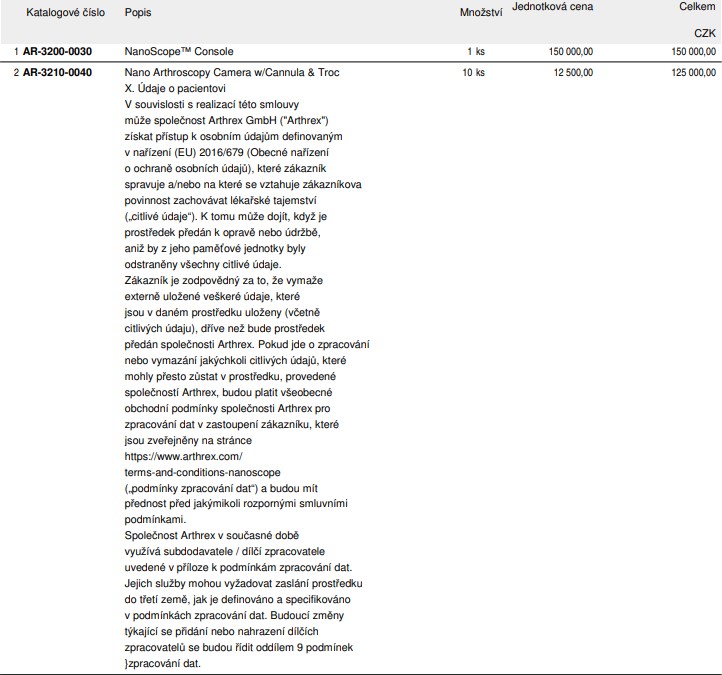 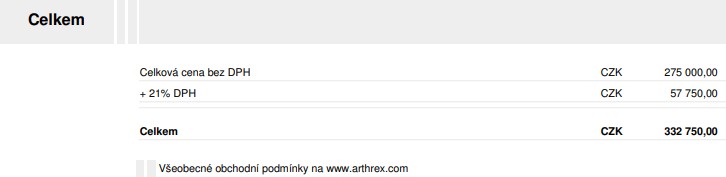 Katalogové čísloPopisMnožství v ksAR-3200-0030NanoScope™ Console1AR-3210-0040Nano Arthroscopy Camera w/Cannula & Troc10V Praze dne	xxxx   Digitally signed byxxxxx,	MIMV Trutnově dne	Ing. Miroslav Digitálně podepsalIng. MiroslavProcházka,	Procházka, Ph.D.xxx	Date: 2022.07.2715:20:21 +02'00'Ph.D.	Datum: 2022.07.2707:31:58 +02'00'za Arthrex s. r. o.xxxx, MIM jednatelza Oblastní nemocnice Trutnov, a. s.Ing. Miroslav Procházka, Ph.D Předseda správní rady